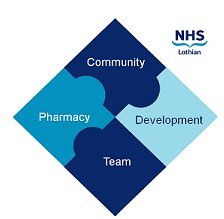 COMMUNITY PHARMACY DEVELOPMENT TEAM WEEKLY UPDATEWed 1st May 2024We hope that you will take some time to read the information below and share with the whole teamDo you know where your nearest CP Palliative Care Site is? NHS Lothian have reviewed the Palliative Care network to improve access across a wider geographical area. Please ensure you are familiar with the updated list so you can promptly sign post patients if you are unable to supply the stock within the requested time frame.Drug Related Deaths Online Webinar - Thank you to everyone who has already signed up to the Drug Related Deaths & Community Pharmacy virtual webinar, 7th May 7-8pm. If you haven’t had a chance to sign up yet, please use the below link to sign up to the webinar and receive a teams meeting link to your diaryMicrosoft Virtual Events Powered by TeamsCould you be a Community Pharmacy Champion?  We have TWO exciting opportunities to be a Community Pharmacy Champion for pharmacies across Lothian. For more information on the role & how to apply, please see attachment. Please note Community Pharmacy Lothian will support the appointment of these posts. Applications for the Community Pharmacy Champion posts will close on the 15th May 2024.Booking closes THIS Friday for the Community Pharmacy Face-Face training event - CPDT will be opening the session, touching on what we are working towards in 2024, upcoming training events including IP Peer Reviews, Migraine Projects and we will also have a very quick look at our CPIPs numbers and prescribing data. Jill Cruickshank, Coach Trainer & Speaker, Leading2Solutions, will be discussing how to feel more confident and in control while managing patient expectations in a community setting. This will be followed by Primary Care Pharmacist Susan MacFarlane and Community Pharmacist Laura Gowans discussing how they are managing the increase in serial prescribing and MCRs in their practiceHave you written a CPUS recently? 3.580m of the Global Budget is allocated to CPUS across Scotland. Increasing the number of inappropriate CPUS can dilute the value of this service you are providing. Please remember if a prescription simply needs for example, a strength amendment due to shortages/unavailable stock, the original prescription can be endorsed to reflect this…for exampleOmeprazole capsules to Omeprazole tablets.Against a prescription for 28 Amlodipine 10mg with instructions to take ONE daily, you may dispense 56 Amlodipine 5mg and change the directions accordingly to take two daily. You will be reimbursed for what is supplied.Against a prescription for 84 Glucophage 500mg tablets, you may dispense the generic: 84 Metformin 500mg tablets, taking into consideration any clinical differences between formulations and whether this requires prescriber oversight (e.g. difference in bioavailability). You will be reimbursed for what is supplied.You will need to ensure that either the electronic endorsement of “PC” is added to reflect that you have consulted with the prescriber, or the electronic endorsement of “PMR” to reflect that you have made a professional decision based on the information that you have available on your own records.Bain Square Closure/Prescription submission changes - Please see attached update from CPS/NSS regarding changes to the claiming and payment processes at Gyle Square. MSANs & SG Alert – Please see attached MSANs for Carbamazepine, Phenobarbital, Mesalazine, Naloxegol and alert regarding seasonal influenza antivirals.